Interfraternity Council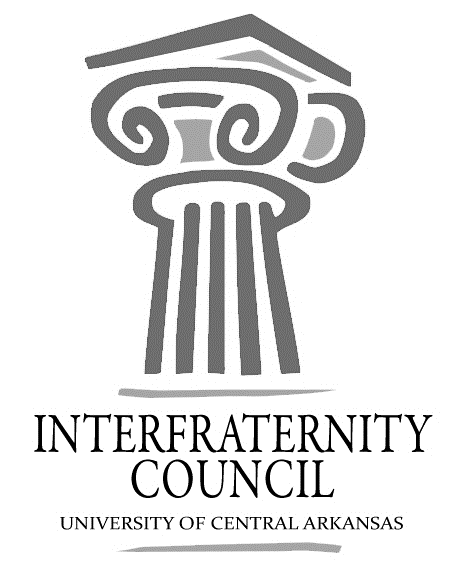 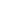 General MeetingUniversity of Central Arkansas Tuesday, August 29, 2017Action ItemsWhat needs to be turned in by delegates, completed by exec board members, etc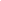 Decisions MadeWhat concrete decisions were made at this meeting?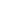 Upcoming DatesWhat important events and deadlines should you be looking out for?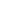 Commence Meeting:Delegate Roll CallGuest speakersExecutive DiscussionVP of Development – Lance Cook Walk a mile t-shirts - April 20th (community open)VP of Recruitment – Chase BicVP of Judicial Affairs – Colton Rowe delegate for judicial committeeVP of Communications – Lamon WadePresident – Drew Hemstedt6% recruitment increase from last Spring. Possibly keep week and a half for fall, push spring recruitment backGreek 101 - new members required to go. This Saturday, 9 a.m., Ida WaldronConstitution changesAdvisors’ ReportOpen Bids- Have PNM fill out recruitment registration and send Katie an email with the name of potential.All Greek Council - 1/31/18 5 pm SC 214Send Katie fraternity updated rosters in excel format by next Wednesday. 5 star forms must be sent as well. uca.edu/greeksOld BusinessNew BusinessFall “row” style concert - fraternities can have tables, use it as recruitment.. SAFA funded. More details.Chapter ReportsAlpha Sigma Phi- No ReportBeta Upsilon Chi – chili cook off for second chance ranch (foster home for families). $25 entry fee, no set date.Kappa Sigma – No ReportPhi Gamma Delta – No ReportPhi Sigma Kappa – No ReportPi Kappa Alpha – No ReportSigma Nu – No ReportSigma Phi Epsilon – No ReportSigma Tau Gamma – No ReportEnd Meeting: Interfraternity Council Contact InformationPresident Drew Himstedtjhimstedt1@cub.uca.eduVP CommunicationsLamon Wadelwade3@cub.uca.eduVP Judicial AffairsColton Rowecrowe3@cub.uca.eduVP RecruitmentChase Bicanovskycestes1@cub.uca.eduVP Development Lance Cooklcook8@cub.uca.eduucaifcexec@gmail.com